Деловой стиль одежды в 2022/2023 учебном году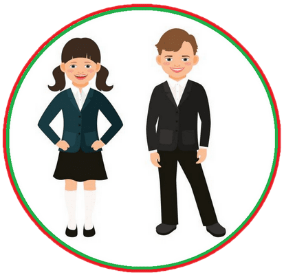 Уважаемые родители и учащиеся!В Беларуси рассматривают введение обязательной школьной формы с 2023 года.     В Беларуси прорабатывается внедрение с 1 сентября будущего учебного года 2022-2023 единства в школьной одежде. Об этом сообщил глава Минобразования.
     По словам Андрея Иванца, с нового учебного года у всех белорусских школьников могут появится единые элементы школьной одежды в конкретном учебном заведении. Но еще с 2023-го, возможно, все белорусские школьники будут в обязательной школьной форме.
     – Рассмотрим возможность введения обязательной школьной формы с 2023 года, – добавил министр. Источник информации ЗДЕСЬ и ЗДЕСЬ.В ходе образовательного процесса во всех видах учреждений общего среднего образования учащиеся І-ХІ классов придерживаются одежды делового стиля. Ношение одежды делового стиля учащимися учреждений общего среднего образования является нормой, которая определяется уставом и правилами внутреннего трудового распорядка учреждения общего среднего образования. В соответствии с пунктом 4 статьи 20 Кодекса Республики Беларусь об образовании учреждение образования обязано обеспечить разработку и принятие правил внутреннего распорядка обучающихся, правил внутреннего трудового распорядка учреждения образования.Образцы одежды делового стиля утверждаются Координационным советом по вопросам одежды делового стиля для учащихся учреждений общего среднего образования (постановление Министерства образования Республики Беларусь и Министерства торговли Республики Беларусь от 19 августа 2013 г. № 77/19 «О Координационном совете по вопросам одежды делового стиля для учащихся учреждений общего среднего образования»).     Школа – это официальное учреждение, поэтому от учащихся требуется деловой официальный вид одежды.     Деловой стиль одежды – это строгий выдержанный стиль одежды, предназначенный для посещения учащимися учебных занятий в учреждениях общего среднего образования. Комплект одежды делового стиля должен быть многофункциональным, гигиеничным, удобным и соответствовать современным направлениям моды.В школе неприемлемы:Сильно укороченные блузки, майки и юбки, футболки с яркой аппликацией, обтягивающие джинсы, домашняя одежда и вечерние наряды.​Спортивные костюмы и обувь уместны и необходимы только на уроках физической культуры и занятиях спортивных секций.Ваши вещи должны быть чистыми и аккуратными.Не допускаются:Пирсинг, тату, яркий макияж и другие виды экзотических украшений и причёсок. Задумайтесь! Вы идете в школу, а не в клуб, на дискотеку.Общие принципы создания привлекательного внешнего вида:Аккуратность и опрятностьОдежда должна быть обязательно чистой, свежей, выглаженной.Обувь должна быть чистой в течение всего учебного дня.Внешний вид должен соответствовать общепринятым нормам делового стиля и исключать вызывающие детали.Учащиеся должны внимательно относиться к соблюдению правил личной гигиены (волосы, лицо и руки должны быть чистыми и ухоженными).СдержанностьОдно из главных правил делового человека при выборе одежды, обуви, при использовании парфюмерных и косметических средств – сдержанность и умеренность.     Основной стандарт одежды для всех учащихся – учебный деловой стиль.Стандарты внешнего вида учащихсяОдеждаДеловой костюм (брючный, с юбкой или платьем) классического покроя спокойных тонов (верхняя и нижняя детали костюма могут отличаться по цвету и фасону). Брюки стандартной длины.Допускается ношение строгой блузки с юбкой или брюками без пиджака или жакета.Платье или юбка предпочтительно средней длины классического покроя.Аккуратное, привлекательное сочетание брюк, юбок, блуз, трикотажных джемперов или кофт. Блузки спокойных тонов с длинными или короткими рукавами. В теплое время года допускается ношение футболок без символики.В холодное время года допускается ношение теплых моделей свитеров, кофт, пуловеров и т.д. без ярких или экстравагантных элементов, отвлекающих внимание.Парадным видом одежды является деловой костюм (брючный, с юбкой или платьем) классического покроя спокойных тонов (верхняя и нижняя детали костюма могут отличаться по цвету и фасону). Брюки стандартной длины. Обязательно белая блузка у девочек и белая рубашка у мальчиков.ОбувьКлассические модели неярких тонов, гармонирующие с одеждой.Высота каблуков туфель должна быть удобна для работы.ВолосыСтрижка аккуратная (не экстравагантная).Волосы средней длины и длинные обязательно должны быть собраны.Цвет волос предпочтительно естественных тонов.РукиДлина ногтей должна быть удобной для работы. Ногти должны быть аккуратно подстрижены.Лак для ногтей следует выбирать спокойных тонов, избегая ярких элементов маникюра и насыщенных цветов.Гигиена и макияжМакияж дневной, легкий, естественных тонов.Парфюмерные и косметические средства с легким нейтральным ароматом.